DSWD DROMIC Terminal Reporton the Fire Incident in Naujan, Oriental Mindoro 07 March 2019, 4PMSUMMARYOn 18 February 2019, a fire incident occurred in Sitio Acacia, Brgy. Sta. Maria, Naujan, Oriental Mindoro at around 4:10 PM and declared fire out at exactly 5:00 PM.Source: DSWD-MIMAROPAStatus of Affected Families / PersonsA total of 16 families or 74 persons are affected in Brgy. Sta. Maria, Naujan, Oriental Mindoro (see Table 1).	        Table 1. Affected Families / PersonsSource: DSWD-MIMAROPAStatus of Displaced Families / Persons Chuksan Protestant Church served as evacuation center to the affected families is already closed.Table 2. Displaced Families / Persons Inside Evacuation CenterSource: DSWD-MIMAROPADamaged Houses13 houses were totally damaged by the fire (see Table 3).Table 3. Damaged HousesSource: DSWD-MIMAROPASummary of Assistance Provided (see Table 4)A total of ₱98,648.00 worth of assistance was provided to the affected families; of which, ₱48,352.00 was provided by DSWD, ₱13,600.00 from the LGU and ₱36,696.00 was provided by the NGOs (see Table 4).Table 4. Cost of Assistance Provided to Affected Families / PersonsSource: DSWD-MIMAROPASITUATIONAL REPORTSDSWD-MIMAROPA*****The Disaster Response Operations Monitoring and Information Center (DROMIC) of the DSWD-DRMB is closely coordinating with the concerned DSWD-MIMAROPA for any request of Technical Assistance and Resource Augmentation (RATA).JAN ERWIN ANDREW I. ONTANILLASReleasing OfficerPHOTO DOCUMENTATION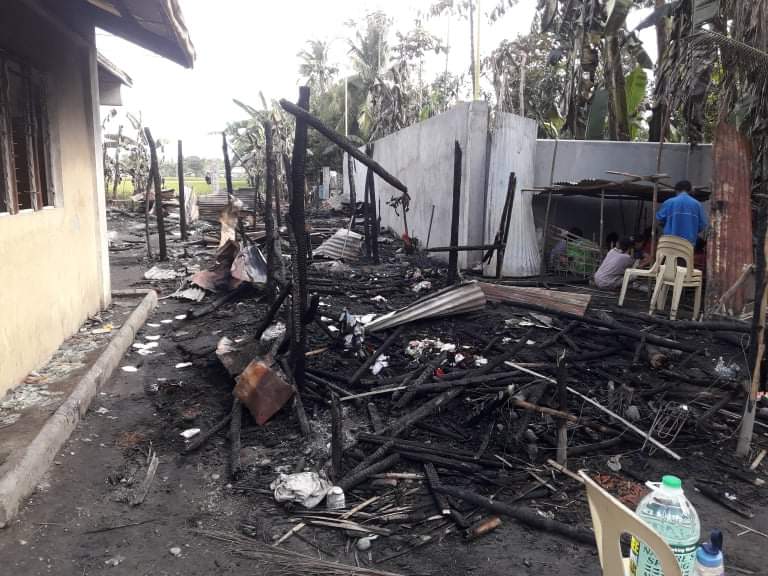 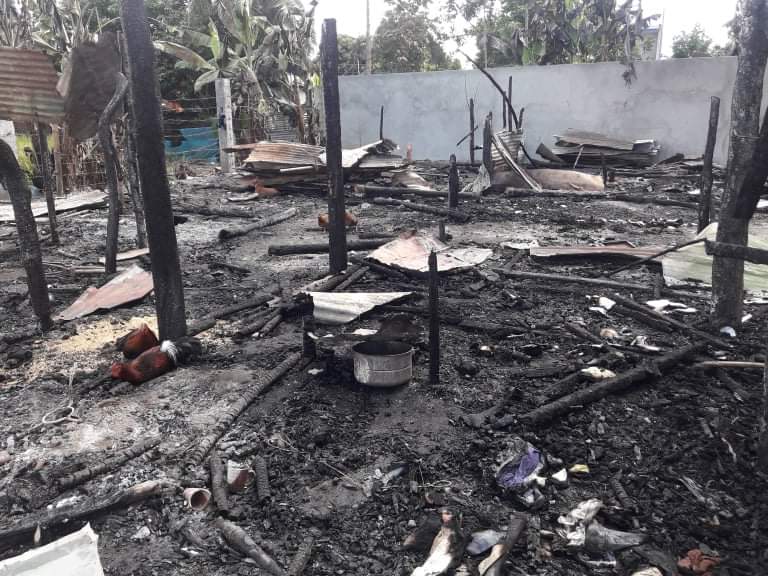 Fire incident report of BFP Naujan.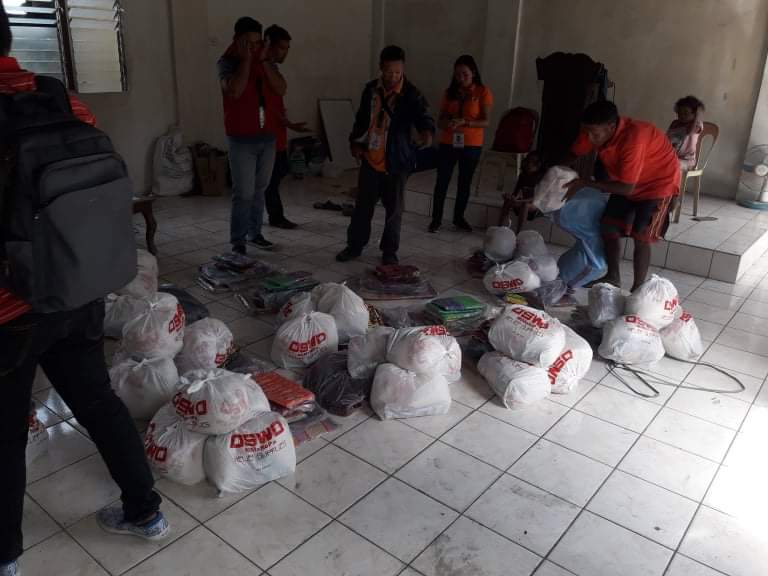 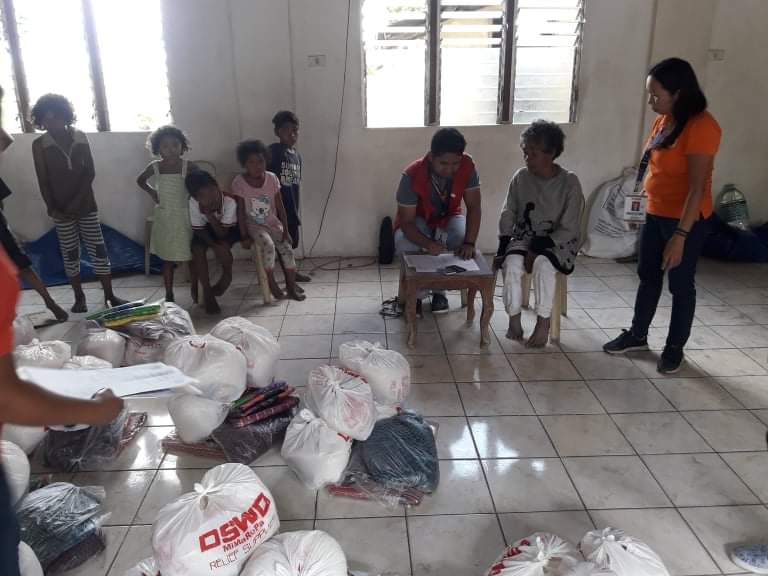 Relief distribution to the affected families/individuals in Sitio Acacia, Brgy. Sta. Maria, Naujan, Oriental MindoroREGION / PROVINCE / MUNICIPALITY REGION / PROVINCE / MUNICIPALITY  NUMBER OF AFFECTED  NUMBER OF AFFECTED  NUMBER OF AFFECTED REGION / PROVINCE / MUNICIPALITY REGION / PROVINCE / MUNICIPALITY  Barangays  Families  Persons GRAND TOTALGRAND TOTAL                           1                    16                  74 REGION MIMAROPAREGION MIMAROPA                           1                    16                  74 Oriental MindoroOriental Mindoro                           1                    16                  74 Naujan                          1                   16                 74 REGION / PROVINCE / MUNICIPALITY REGION / PROVINCE / MUNICIPALITY  NUMBER OF EVACUATION CENTERS (ECs)  NUMBER OF EVACUATION CENTERS (ECs)  INSIDE ECs  INSIDE ECs  INSIDE ECs  INSIDE ECs REGION / PROVINCE / MUNICIPALITY REGION / PROVINCE / MUNICIPALITY  NUMBER OF EVACUATION CENTERS (ECs)  NUMBER OF EVACUATION CENTERS (ECs)  Families  Families  Persons  Persons REGION / PROVINCE / MUNICIPALITY REGION / PROVINCE / MUNICIPALITY  CUM  NOW  CUM  NOW  CUM  NOW GRAND TOTALGRAND TOTAL1 -  16 - 74 -REGION MIMAROPAREGION MIMAROPA1 - 16 - 74 -Oriental MindoroOriental Mindoro1 - 16 - 74 -Naujan 1 -16 -74 -REGION / PROVINCE / MUNICIPALITY REGION / PROVINCE / MUNICIPALITY NO. OF DAMAGED HOUSES NO. OF DAMAGED HOUSES NO. OF DAMAGED HOUSES REGION / PROVINCE / MUNICIPALITY REGION / PROVINCE / MUNICIPALITY  Total  Totally  Partially GRAND TOTALGRAND TOTAL13 13  - REGION MIMAROPAREGION MIMAROPA 13 13  - Oriental MindoroOriental Mindoro 13 13  - Naujan 13 13- REGION / PROVINCE / MUNICIPALITY REGION / PROVINCE / MUNICIPALITY  TOTAL COST OF ASSISTANCE  TOTAL COST OF ASSISTANCE  TOTAL COST OF ASSISTANCE  TOTAL COST OF ASSISTANCE  TOTAL COST OF ASSISTANCE REGION / PROVINCE / MUNICIPALITY REGION / PROVINCE / MUNICIPALITY  DSWD  LGU  NGOs  OTHERS  GRAND TOTAL GRAND TOTALGRAND TOTAL48,352.00 13,600.00 36,696.00  - 98,648.00REGION MIMAROPAREGION MIMAROPA48,352.0013,600.00  36,696.00   - 98,648.00Oriental MindoroOriental Mindoro 48,352.0013,600.00  36,696.00   - 98,648.00Naujan48,352.00 13,600.00  36,696.00  -  98,648.00DATESITUATIONS / ACTIONS UNDERTAKENMarch 2019DSWD-MIMAROPA submitted their Terminal Report.Owner of the Chuksan Protestant Church is donating a part of the land for the Mangyan families where they can reconstruct their new houses. Deed of donation is now on process and in coordination with the LGU of Naujan.LGU of Naujan will provide Emergency Shelter Assistance (ESA) in the form of construction materials to the affected families with damaged houses. Provision of assistance will be based on the assessment of the MSWDO Naujan.LGU Naujan is now facilitating, monitoring and supplying the immediate needs of families/individuals affected by the fire incident.